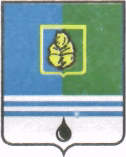 ПОСТАНОВЛЕНИЕАДМИНИСТРАЦИИ  ГОРОДА  КОГАЛЫМАХанты-Мансийского автономного округа - ЮгрыОт «28»     июля    2014 г.                                                                 		          №1838О внесении изменений и дополненияв постановление Администрации города Когалыма от 11.10.2013 №2908В соответствии с Бюджетным кодексом Российской Федерации, статьёй 16 Федерального закона от 06.10.2003 №131-ФЗ «Об общих принципах организации местного самоуправления в Российской Федерации», решением Думы города Когалыма от 15.11.2013 №353-ГД «О бюджете города Когалыма на 2014 год и плановый период 2015 и 2016 годов», постановлением Администрации города Когалыма от 26.08.2013 №2514 «О муниципальных и ведомственных целевых программах»:1. В постановление Администрации города Когалыма от 11.10.2013 №2908 «Об утверждении муниципальной программы «Развитие                 жилищно-коммунального комплекса и повышение энергетической эффективности в городе Когалыме на 2014 – 2016 годы» (далее – Программа) внести следующие изменения:1.1. В паспорте Программы:1.1.1. В пункте 6 строки «Целевые показатели муниципальной программы (показатели непосредственных результатов)» цифру «25» заменить цифрой «36».1.1.2. Строку «Финансовое обеспечение муниципальной программы» изложить в следующей редакции:«Общий объём финансирования Программы всего – 170 685,71 тыс. руб. в том числе:- средства бюджета города Когалыма – 27 163,00 тыс. руб.;- средства бюджета Ханты-Мансийского автономного округа – Югры –                  13 422,71тыс.руб.;- средства открытого акционерного общества  «Нефтяная компания «ЛУКОЙЛ» (далее - ОАО «НК «ЛУКОЙЛ») - 50 000,00 тыс.руб.;- безвозмездные поступления от физических и юридических лиц -                            80 100,00 тыс.руб.2014 год всего – 153 211,61 тыс.руб., в том числе:- средства бюджета города Когалыма – 13 380,90 тыс. руб.;- средства бюджета Ханты-Мансийского автономного округа – Югры –                    9 730,71 тыс.руб.;- средства ОАО «НК «ЛУКОЙЛ» - 50 000,00 тыс.руб.;- безвозмездные поступления от физических и юридических лиц -                            80 100,00 тыс.руб.2015 год всего – 8 954,40 тыс.руб., в том числе:- средства бюджета города Когалыма – 6 949,60 тыс. руб.;- средства бюджета Ханты-Мансийского автономного округа – Югры –                     2 004,80 тыс.руб.2016 год всего – 8519,70 тыс.руб., в том числе:- средства бюджета города Когалыма – 6 832,50 тыс. руб.;- средства бюджета Ханты-Мансийского автономного округа – Югры –                        1 687,20 тыс.руб.».1.1.3. В пункте 6 строки «Ожидаемые результаты реализации муниципальной программы (показатели конечных результатов)» цифру «25» заменить цифрой «36».1.2. Абзац 4 раздела 3 Программы дополнить пунктом следующего содержания:«2.3. Обеспечение мероприятий по проведению капитального ремонта многоквартирных домов».».1.3. Приложение 1 к Программе изложить в редакции согласно приложению 1 к настоящему постановлению.1.4. Приложение 2 к Программе изложить в редакции согласно приложению 2 к настоящему постановлению. Пункты 1.2, 1.3 постановления Администрации города Когалыма от 09.06.2014 №1377 «О внесении изменений в постановление Администрации города Когалыма от 11.10.2013 №2908» признать утратившими силу. Отделу развития жилищно-коммунального хозяйства Администрации города Когалыма (Л.Г.Низамова) направить в юридическое управление Администрации города Когалыма текст постановления и приложения к нему, его реквизиты, сведения об источнике официального опубликования в порядке и сроки, предусмотренные распоряжением Администрации города Когалыма от  №149-р «О мерах по формированию регистра муниципальных нормативных правовых актов Ханты-Мансийского автономного округа - Югры» для дальнейшего направления в Управление государственной регистрации нормативных правовых актов Аппарата Губернатора Ханты-Мансийского автономного округа - Югры.Опубликовать настоящее постановление и приложения к нему в газете «Когалымский вестник» и разместить на официальном сайте Администрации города Когалыма в сети Интернет (www.admkogalym.ru).Контроль за выполнением постановления возложить на заместителя главы Администрации города Когалыма П.А.Ращупкина.Глава Администрации города Когалыма		     	В.И.СтепураСогласовано:зам. главы Администрации г.Когалыма			П.А.Ращупкинпредседатель КФ					М.Г.Рыбачокначальник УЭ						Е.Г.Загорскаяи.о. начальника ЮУ                                           		А.В.Косолаповначальник ОО ЮУ					С.В.Пановаи.о. директора МКУ «УЖКХ г.Когалыма»		Л.К.ЧернявскаяПодготовлено:начальник ОРЖКХ г.Когалыма	 			Л.Г.Низамова  Разослать: КФ, УЭ, ЮУ, ОРЖКХ, МКУ «УЖКХ города Когалыма», МКУ «УОДОМС», МБУ «Коммунспецавтотехника», МУ «УКС города Когалыма», газета, прокуратура, Сабуров.Приложение 1к постановлению Администрациигорода Когалымаот 28.07.2014 №1838Система показателей муниципальной программыПриложение 2к постановлению Администрациигорода Когалымаот 28.07.2014 №1838Основные мероприятия муниципальной программы*  Отдел развития жилищно-коммунального хозяйства Администрации города Когалыма** Муниципальное казенное учреждение «Управление жилищно-коммунального хозяйства города Когалыма»*** Муниципальное казенное учреждение «Управление капитального строительства города Когалыма»**** Муниципальное казенное учреждение «Администрация города Когалыма»№п/пНаименование показателейрезультатовЕдиница измеренияБазовый показатель на начало реализации муниципальной программыЗначения показателей по годамЗначения показателей по годамЗначения показателей по годамЦелевое значение показателей на момент окончания действия муниципальной программы№п/пНаименование показателейрезультатовЕдиница измеренияБазовый показатель на начало реализации муниципальной программы201420152016Целевое значение показателей на момент окончания действия муниципальной программы12345678Показатели непосредственных результатов1Доля замены ветхих водопроводных и канализационных сетей от общей протяженности сетей%2,70,31,21,22,72Доля замены ветхих сетей теплоснабжения от общей протяженности сетей теплоснабжения%3,90,31,81,83,93Обеспечение хранения материально-технических ресурсов и строительных материалов для%100100100100100оперативного устранения неисправностей и аварий на объектах жилищно-коммунального хозяйства города Когалыма4Корректировка проектно-сметной документации на реконструкцию канализационных очистных сооружений (далее – КОС)  – 1очередь (в том числе выполнение проектно-изыскательских работ (далее - ПИР)комплект-1--15Доля отремонтированных площадей внутриквартальных территорий (придомовых территорий) и проездов не менее 7% от общей площади внутриквартальных территорий%13,28,97,88,523,26Покраска и ремонт фасадов многоквартирных жилых домов в городе Когалымеколичество домов-36367Разработка схемы водоснабжения, водоотведения и теплоснабжения в соответствии с требованиями, установленными Правительством Российской Федерацииед.-1--18Исполнение отделом развития жилищно-коммунального хозяйства Администрации города%100100100100100Когалыма полномочий в сфере жилищно-коммунального комплекса, предусмотренных действующим законодательством Российской Федерации, Ханты-Мансийского автономного округа – Югры, нормативными правовыми актами города КогалымаПоказатели конечных результатов1Протяженность  ветхих инженерных сетей теплоснабжения, нуждающихся в заменекм10,20,251,71,656,62Протяженность  ветхих инженерных сетей водоснабжения, нуждающихся в замене км3,30,321,51,48-3Обеспечение хранения материально-технических ресурсов и строительных материалов для оперативного устранения неисправностей и аварий на объектах жилищно-коммунального хозяйства города Когалыма%1001001001001004Увеличение мощности КОС – 1 очередь (ПИР)м.куб. в сутки15 000--22 50022 5005Площадь внутриквартальных территорий (придомовых территорий) и проездов, подлежащая ремонтутыс.кв.м210,518,815,015,0161,76Покраска и ремонт фасадов многоквартирных жилых домов в городе Когалымеколичество домов-36367Утверждение схемы водоснабжения, водоотведения в соответствии с требованиями, установленными Правительством Российской Федерации ед.-1--18Исполнение отделом развития жилищно-коммунального хозяйства Администрации города Когалыма полномочий в сфере жилищно-коммунального комплекса, предусмотренных действующим законодательством Российской Федерации, Ханты-Мансийского автономного округа – Югры, нормативными правовыми актами города Когалымада/нетотсутствие замечаний по выполнению задач и функций, возложенных на отдел развития жилищно-коммунального хозяйства Администрации города Когалымаотсутствие замечаний по выполнению задач и функций, возложенных на отдел развития жилищно-коммунального хозяйства Администрации города Когалымаотсутствие замечаний по выполнению задач и функций, возложенных на отдел развития жилищно-коммунального хозяйства Администрации города Когалымаотсутствие замечаний по выполнению задач и функций, возложенных на отдел развития жилищно-коммунального хозяйства Администрации города Когалымаотсутствие замечаний по выполнению задач и функций, возложенных на отдел развития жилищно-коммунального хозяйства Администрации города Когалыма№п/пМероприятия программыОтветственный исполнитель/соисполнитель, учреждение, организацияСрок выполненияФинансовые затраты на реализацию(тыс. руб.)Финансовые затраты на реализацию(тыс. руб.)Финансовые затраты на реализацию(тыс. руб.)Финансовые затраты на реализацию(тыс. руб.)Источники финансирования№п/пМероприятия программыОтветственный исполнитель/соисполнитель, учреждение, организацияСрок выполнениявсегов том числев том числев том числеИсточники финансирования№п/пМероприятия программыОтветственный исполнитель/соисполнитель, учреждение, организацияСрок выполнениявсего2014 г.2015 г.2016 г.Источники финансирования123456789Цель 1. Повышение надежности и качества предоставления жилищно-коммунальных услуг населению города КогалымаЦель 1. Повышение надежности и качества предоставления жилищно-коммунальных услуг населению города КогалымаЦель 1. Повышение надежности и качества предоставления жилищно-коммунальных услуг населению города КогалымаЦель 1. Повышение надежности и качества предоставления жилищно-коммунальных услуг населению города КогалымаЦель 1. Повышение надежности и качества предоставления жилищно-коммунальных услуг населению города КогалымаЦель 1. Повышение надежности и качества предоставления жилищно-коммунальных услуг населению города КогалымаЦель 1. Повышение надежности и качества предоставления жилищно-коммунальных услуг населению города КогалымаЦель 1. Повышение надежности и качества предоставления жилищно-коммунальных услуг населению города КогалымаЦель 1. Повышение надежности и качества предоставления жилищно-коммунальных услуг населению города КогалымаПодпрограмма 1. «Создание условий для обеспечения потребителей качественными коммунальными услугами»Подпрограмма 1. «Создание условий для обеспечения потребителей качественными коммунальными услугами»Подпрограмма 1. «Создание условий для обеспечения потребителей качественными коммунальными услугами»Подпрограмма 1. «Создание условий для обеспечения потребителей качественными коммунальными услугами»Подпрограмма 1. «Создание условий для обеспечения потребителей качественными коммунальными услугами»Подпрограмма 1. «Создание условий для обеспечения потребителей качественными коммунальными услугами»Подпрограмма 1. «Создание условий для обеспечения потребителей качественными коммунальными услугами»Подпрограмма 1. «Создание условий для обеспечения потребителей качественными коммунальными услугами»Подпрограмма 1. «Создание условий для обеспечения потребителей качественными коммунальными услугами»Задача 1. Создать условия для обеспечения потребителей качественными коммунальными услугамиЗадача 1. Создать условия для обеспечения потребителей качественными коммунальными услугамиЗадача 1. Создать условия для обеспечения потребителей качественными коммунальными услугамиЗадача 1. Создать условия для обеспечения потребителей качественными коммунальными услугамиЗадача 1. Создать условия для обеспечения потребителей качественными коммунальными услугамиЗадача 1. Создать условия для обеспечения потребителей качественными коммунальными услугамиЗадача 1. Создать условия для обеспечения потребителей качественными коммунальными услугамиЗадача 1. Создать условия для обеспечения потребителей качественными коммунальными услугамиЗадача 1. Создать условия для обеспечения потребителей качественными коммунальными услугами1.Капитальный ремонт (с заменой) систем теплоснабжения, водоснабжения и водоотведения для подготовки к осенне-зимнему периодуОРЖКХ*/МКУ «УЖКХ города Когалыма»**2014-20162 650,41980,11863,90806,40Всего2 517,71931,01820,70766,00бюджет Ханты-Мансийского автономного округа – Югры (далее ХМАО – Югры)132,749,1049,1043,2043,2040,4040,40бюджет города Когалыма2.2.Хранение материально-технических ресурсов и строительных материалов для оперативного устранения неисправностей и аварий на объектах жилищно-коммунального хозяйства города КогалымаХранение материально-технических ресурсов и строительных материалов для оперативного устранения неисправностей и аварий на объектах жилищно-коммунального хозяйства города КогалымаОРЖКХ/МКУ «УЖКХ города Когалыма»ОРЖКХ/МКУ «УЖКХ города Когалыма»2014-20162014-2016427,40135,60135,60142,40142,40149,40149,40бюджет города Когалыма3.3.Реконструкция, расширение, модернизация и строительство объектов коммунального комплекса (реконструкция канализационных очистных сооружений – 1 очередь)Реконструкция, расширение, модернизация и строительство объектов коммунального комплекса (реконструкция канализационных очистных сооружений – 1 очередь)ОРЖКХ/МУ «УКС города Когалыма» ***ОРЖКХ/МУ «УКС города Когалыма» ***2014-20162014-20163 913,803 913,803 913,80----Всего3.3.Реконструкция, расширение, модернизация и строительство объектов коммунального комплекса (реконструкция канализационных очистных сооружений – 1 очередь)Реконструкция, расширение, модернизация и строительство объектов коммунального комплекса (реконструкция канализационных очистных сооружений – 1 очередь)ОРЖКХ/МУ «УКС города Когалыма» ***ОРЖКХ/МУ «УКС города Когалыма» ***2014-20162014-20163 522,003 522,003 522,00----бюджет ХМАО - Югры3.3.Реконструкция, расширение, модернизация и строительство объектов коммунального комплекса (реконструкция канализационных очистных сооружений – 1 очередь)Реконструкция, расширение, модернизация и строительство объектов коммунального комплекса (реконструкция канализационных очистных сооружений – 1 очередь)ОРЖКХ/МУ «УКС города Когалыма» ***ОРЖКХ/МУ «УКС города Когалыма» ***2014-20162014-2016391,80391,80391,80----бюджет города КогалымаИтого по подразделу 1Итого по подразделу 12014-20162014-20166 991,615 029,515 029,511 006,301 006,30955,80955,80ВсегоИтого по подразделу 1Итого по подразделу 12014-20162014-20166 039,714 453,014 453,01820,70820,70766,00766,00бюджет ХМАО-ЮгрыИтого по подразделу 1Итого по подразделу 12014-20162014-2016951,90576,50576,50185,60185,60189,80189,80бюджет города КогалымаПодпрограмма 2. «Содействие проведению капитального ремонта многоквартирных домов»Подпрограмма 2. «Содействие проведению капитального ремонта многоквартирных домов»Подпрограмма 2. «Содействие проведению капитального ремонта многоквартирных домов»Подпрограмма 2. «Содействие проведению капитального ремонта многоквартирных домов»Подпрограмма 2. «Содействие проведению капитального ремонта многоквартирных домов»Подпрограмма 2. «Содействие проведению капитального ремонта многоквартирных домов»Подпрограмма 2. «Содействие проведению капитального ремонта многоквартирных домов»Подпрограмма 2. «Содействие проведению капитального ремонта многоквартирных домов»Подпрограмма 2. «Содействие проведению капитального ремонта многоквартирных домов»Подпрограмма 2. «Содействие проведению капитального ремонта многоквартирных домов»Подпрограмма 2. «Содействие проведению капитального ремонта многоквартирных домов»Подпрограмма 2. «Содействие проведению капитального ремонта многоквартирных домов»Подпрограмма 2. «Содействие проведению капитального ремонта многоквартирных домов»Подпрограмма 2. «Содействие проведению капитального ремонта многоквартирных домов»Подпрограмма 2. «Содействие проведению капитального ремонта многоквартирных домов»Подпрограмма 2. «Содействие проведению капитального ремонта многоквартирных домов»Задача 2. Проведение капитального ремонта многоквартирных домовЗадача 2. Проведение капитального ремонта многоквартирных домовЗадача 2. Проведение капитального ремонта многоквартирных домовЗадача 2. Проведение капитального ремонта многоквартирных домовЗадача 2. Проведение капитального ремонта многоквартирных домовЗадача 2. Проведение капитального ремонта многоквартирных домовЗадача 2. Проведение капитального ремонта многоквартирных домовЗадача 2. Проведение капитального ремонта многоквартирных домовЗадача 2. Проведение капитального ремонта многоквартирных домовЗадача 2. Проведение капитального ремонта многоквартирных домовЗадача 2. Проведение капитального ремонта многоквартирных домовЗадача 2. Проведение капитального ремонта многоквартирных домовЗадача 2. Проведение капитального ремонта многоквартирных домовЗадача 2. Проведение капитального ремонта многоквартирных домовЗадача 2. Проведение капитального ремонта многоквартирных домовЗадача 2. Проведение капитального ремонта многоквартирных домов1.Ремонт внутриквартальных территорий (придомовых территорий) и проездов города КогалымаРемонт внутриквартальных территорий (придомовых территорий) и проездов города КогалымаОРЖКХ/МКУ «УЖКХ города Когалыма»ОРЖКХ/МКУ «УЖКХ города Когалыма»2014-20162014-20165 752,005 752,005 752,003 412,703 412,701 315,701 315,701 023,60Всего1.Ремонт внутриквартальных территорий (придомовых территорий) и проездов города КогалымаРемонт внутриквартальных территорий (придомовых территорий) и проездов города КогалымаОРЖКХ/МКУ «УЖКХ города Когалыма»ОРЖКХ/МКУ «УЖКХ города Когалыма»2014-20162014-20162 871,002 871,002 871,00765,70765,701 184,101 184,10921,20бюджетХМАО-Югры1.Ремонт внутриквартальных территорий (придомовых территорий) и проездов города КогалымаРемонт внутриквартальных территорий (придомовых территорий) и проездов города КогалымаОРЖКХ/МКУ «УЖКХ города Когалыма»ОРЖКХ/МКУ «УЖКХ города Когалыма»2014-20162014-20162 881,002 881,002 881,002 647,002 647,00131,60131,60102,40бюджет города Когалыма2.Покраска и ремонт фасадов  многоквартирных жилых домов в городе КогалымеПокраска и ремонт фасадов  многоквартирных жилых домов в городе КогалымеОРЖКХ/МКУ «УЖКХ города Когалыма»ОРЖКХ/МКУ «УЖКХ города Когалыма»20142014130 100,00130 100,00130 100,00---ВсегоВсего2.Покраска и ремонт фасадов  многоквартирных жилых домов в городе КогалымеПокраска и ремонт фасадов  многоквартирных жилых домов в городе КогалымеОРЖКХ/МКУ «УЖКХ города Когалыма»ОРЖКХ/МКУ «УЖКХ города Когалыма»2014201450 000,0050 000,0050 000,00---средства ОАО «НК «ЛУКОЙЛ»средства ОАО «НК «ЛУКОЙЛ»2.Покраска и ремонт фасадов  многоквартирных жилых домов в городе КогалымеПокраска и ремонт фасадов  многоквартирных жилых домов в городе КогалымеОРЖКХ/МКУ «УЖКХ города Когалыма»ОРЖКХ/МКУ «УЖКХ города Когалыма»2014201480 100,0080 100,0080 100,00---безвозмездные поступления от физических и юридических лицбезвозмездные поступления от физических и юридических лиц3.Обеспечение мероприятий по проведению капитального ремонта многоквартирных домовОбеспечение мероприятий по проведению капитального ремонта многоквартирных домовОРЖКХ/МКУ «Администрация города Когалыма»ОРЖКХ/МКУ «Администрация города Когалыма»2014-20162014-20163 529,301 721,801 721,80949,80949,80857,70бюджет города Когалымабюджет города КогалымаИтого по подразделу 2Итого по подразделу 22014-20162014-2016139 381,30135 234,50135 234,502 265,502 265,501 881,30ВсегоВсегоИтого по подразделу 2Итого по подразделу 22014-20162014-20162 871,00765,70765,701 184,101 184,10921,20бюджетХМАО - ЮгрыбюджетХМАО - ЮгрыИтого по подразделу 2Итого по подразделу 22014-20162014-20166 410,304 368,804 368,801 081,401 081,40960,10бюджет города Когалымабюджет города КогалымаИтого по подразделу 2Итого по подразделу 22014-20162014-201650 000,0050 000,0050 000,00---средства ОАО «НК «ЛУКОЙЛ»средства ОАО «НК «ЛУКОЙЛ»Итого по подразделу 2Итого по подразделу 22014-20162014-201680 100,0080 100,0080 100,00---безвозмездные поступления от физических и юридических лицбезвозмездные поступления от физических и юридических лицПодпрограмма 3. «Поддержка частных инвестиций в жилищно-коммунальном комплексе»Подпрограмма 3. «Поддержка частных инвестиций в жилищно-коммунальном комплексе»Подпрограмма 3. «Поддержка частных инвестиций в жилищно-коммунальном комплексе»Подпрограмма 3. «Поддержка частных инвестиций в жилищно-коммунальном комплексе»Подпрограмма 3. «Поддержка частных инвестиций в жилищно-коммунальном комплексе»Подпрограмма 3. «Поддержка частных инвестиций в жилищно-коммунальном комплексе»Подпрограмма 3. «Поддержка частных инвестиций в жилищно-коммунальном комплексе»Подпрограмма 3. «Поддержка частных инвестиций в жилищно-коммунальном комплексе»Подпрограмма 3. «Поддержка частных инвестиций в жилищно-коммунальном комплексе»Подпрограмма 3. «Поддержка частных инвестиций в жилищно-коммунальном комплексе»Подпрограмма 3. «Поддержка частных инвестиций в жилищно-коммунальном комплексе»Подпрограмма 3. «Поддержка частных инвестиций в жилищно-коммунальном комплексе»Подпрограмма 3. «Поддержка частных инвестиций в жилищно-коммунальном комплексе»Подпрограмма 3. «Поддержка частных инвестиций в жилищно-коммунальном комплексе»Подпрограмма 3. «Поддержка частных инвестиций в жилищно-коммунальном комплексе»Задача 3. Привлечение долгосрочных частных инвестицийЗадача 3. Привлечение долгосрочных частных инвестицийЗадача 3. Привлечение долгосрочных частных инвестицийЗадача 3. Привлечение долгосрочных частных инвестицийЗадача 3. Привлечение долгосрочных частных инвестицийЗадача 3. Привлечение долгосрочных частных инвестицийЗадача 3. Привлечение долгосрочных частных инвестицийЗадача 3. Привлечение долгосрочных частных инвестицийЗадача 3. Привлечение долгосрочных частных инвестицийЗадача 3. Привлечение долгосрочных частных инвестицийЗадача 3. Привлечение долгосрочных частных инвестицийЗадача 3. Привлечение долгосрочных частных инвестицийЗадача 3. Привлечение долгосрочных частных инвестицийЗадача 3. Привлечение долгосрочных частных инвестицийЗадача 3. Привлечение долгосрочных частных инвестиций1.1.Предоставление субсидий на возмещение части затрат на уплату процентов по привлекаемым заёмным средствамПредоставление субсидий на возмещение части затрат на уплату процентов по привлекаемым заёмным средствамОРЖКХ/ МКУ «УЖКХ города Когалыма»ОРЖКХ/ МКУ «УЖКХ города Когалыма»2014-2016-------бюджетХМАО - ЮгрыИтого по подразделу 32014-2016----Подпрограмма 4. «Обеспечение реализации Программы»Подпрограмма 4. «Обеспечение реализации Программы»Подпрограмма 4. «Обеспечение реализации Программы»Подпрограмма 4. «Обеспечение реализации Программы»Подпрограмма 4. «Обеспечение реализации Программы»Подпрограмма 4. «Обеспечение реализации Программы»Подпрограмма 4. «Обеспечение реализации Программы»Подпрограмма 4. «Обеспечение реализации Программы»Подпрограмма 4. «Обеспечение реализации Программы»Задача 4. Обеспечение реализации Программы Задача 4. Обеспечение реализации Программы Задача 4. Обеспечение реализации Программы Задача 4. Обеспечение реализации Программы Задача 4. Обеспечение реализации Программы Задача 4. Обеспечение реализации Программы Задача 4. Обеспечение реализации Программы Задача 4. Обеспечение реализации Программы Задача 4. Обеспечение реализации Программы 1.Научные, исследовательские и технологические разработки (обеспечение подготовки и утверждения схем водоснабжения и водоотведения города Когалыма)ОРЖКХ/ МКУ «УЖКХ города Когалыма»2014-20166 882,506 882,500,000,00Всего1.Научные, исследовательские и технологические разработки (обеспечение подготовки и утверждения схем водоснабжения и водоотведения города Когалыма)ОРЖКХ/ МКУ «УЖКХ города Когалыма»2014-20164 129,504 129,500,000,00бюджетХМАО - Югры1.Научные, исследовательские и технологические разработки (обеспечение подготовки и утверждения схем водоснабжения и водоотведения города Когалыма)ОРЖКХ/ МКУ «УЖКХ города Когалыма»2014-20162 753,002 753,000,000,00бюджет города Когалыма2Исполнение ОРЖКХ полномочий в сфере жилищно-коммунального комплекса, предусмотренных действующим законодательством Российской Федерации, Ханты-Мансийского автономного округа – Югры, нормативными правовыми актами города КогалымаОРЖКХ2014-201617 047,805 682,605 682,605 682,60бюджет города Когалыма3.Премирование работников МКУ «УЖКХ города Когалыма» и МКУ «Администрация города 201476,5076,50--Всего3.Премирование работников МКУ «УЖКХ города Когалыма» и МКУ «Администрация города ОРЖКХ / МКУ «УЖКХ города Когалыма»201443,5243,52--бюджетХМАО - ЮгрыКогалыма» по результатам проведенного регионального конкурса «Лучшие достижения в области энергосбережения среди муниципальных образований Ханты-Мансийского автономного округа  - Югры»Когалыма» по результатам проведенного регионального конкурса «Лучшие достижения в области энергосбережения среди муниципальных образований Ханты-Мансийского автономного округа  - Югры»ОРЖКХ / МКУ «Администрация города Когалыма»****ОРЖКХ / МКУ «Администрация города Когалыма»****32,9832,98---бюджетХМАО - Югры4.Замена насосного оборудования и электрооборудования фонтана по ул.МираЗамена насосного оборудования и электрооборудования фонтана по ул.МираОРЖКХ/ МКУ «УЖКХ города Когалыма»ОРЖКХ/ МКУ «УЖКХ города Когалыма»2014306,00306,00---Бюджет ХМАО -ЮгрыИтого по подразделу 4Итого по подразделу 4ОРЖКХ/ МКУ «УЖКХ города Когалыма»ОРЖКХ/ МКУ «УЖКХ города Когалыма»2014-201624 312,8012 947,605 682,605 682,605 682,60ВсегоИтого по подразделу 4Итого по подразделу 4ОРЖКХ/ МКУ «УЖКХ города Когалыма»ОРЖКХ/ МКУ «УЖКХ города Когалыма»2014-20164 512,004 512,000,000,000,00бюджет ХМАО - ЮгрыИтого по подразделу 4Итого по подразделу 4ОРЖКХ/ МКУ «УЖКХ города Когалыма»ОРЖКХ/ МКУ «УЖКХ города Когалыма»2014-201619 800,808 435,605 682,605 682,605 682,60бюджет города КогалымаИтого по Программе: 2014-20162014-2016170 685,71153 211,618 954,408 519,70ВсегоВсегоИтого по Программе: 2014-20162014-201613 422,719 730,712 004,801 687,20бюджет ХМАО - Югрыбюджет ХМАО - ЮгрыИтого по Программе: 2014-20162014-201627 163,0013 380,906 949,606 832,50бюджет города Когалымабюджет города КогалымаИтого по Программе: 2014-20162014-201650 000,0050 000,00--средства ОАО «НК «ЛУКОЙЛ»средства ОАО «НК «ЛУКОЙЛ»Итого по Программе: 2014-20162014-201680 100,0080 100,00--безвозмездные поступления от физических и юридических лицбезвозмездные поступления от физических и юридических лицв том числе:ответственный  исполнительОРЖКХ2014-201617 047,805 682,605 682,605 682,60бюджет города Когалымасоисполнитель 1МКУ «Администрация города Когалыма»2014-20163 562,281 754,78949,80857,70Всегосоисполнитель 1МКУ «Администрация города Когалыма»2014-201632,9832,98--бюджет ХМАО –Югрысоисполнитель 1МКУ «Администрация города Когалыма»2014-20163 529,301 721,80949,80857,70бюджет города Когалымасоисполнитель 2МКУ «УЖКХ города Когалыма»2014-2016146 161,82141 860,422 322,001 979,40Всегосоисполнитель 2МКУ «УЖКХ города Когалыма»2014-20169 867,726 175,722 004,801 687,20бюджет ХМАО -Югрысоисполнитель 2МКУ «УЖКХ города Когалыма»2014-20166 194,105 584,70317,20292,20бюджет города Когалымасоисполнитель 2МКУ «УЖКХ города Когалыма»2014-201650 000,0050 000,00--средства ОАО «НК «ЛУКОЙЛ»соисполнитель 2МКУ «УЖКХ города Когалыма»2014-201680 100,0080 100,00--безвозмездные поступления от физических и юридических лицсоисполнитель 3МУ «УКС города Когалыма»20143 913,803 913,80--Всегосоисполнитель 3МУ «УКС города Когалыма»20143 522,003 522,00--бюджет ХМАО -Югрысоисполнитель 3МУ «УКС города Когалыма»2014391,80391,80--бюджет города Когалыма